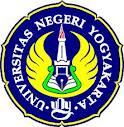 IMPLEMENTATION ARRANGEMENT JOINT PUBLICATION PROGRAMBETWEEN…………………………. ………………………….UNIVERSITAS NEGERI YOGYAKARTAAND………………………………..No. ……………………..On this …… the …. day of ….., 202…, in ………………., it has been agreed by and between:…………, Faculty of …………. Universitas Negeri Yogyakarta (hereinafter called …………), represented by ……………….., in his/her capacity as……………….., hereinafter referred to as FIRST PARTY.and……………………………… (hereinafter called …………………), represented by ……………., in his/her capacity as …………………., hereinafter referred to as SECOND PARTY.Scope of WorkThe purpose of this Implementation Arrangement (IA) is to set forth the terms and conditions, scope of works and responsibilities of the Parties associated with the collaboration on joint research program on the basis of equality.Period of Services…………………… from ………… Universitas Negeri Yogyakarta and …………… from ……………………… agree to conduct a joint publication program on …………………… for the period of …………….. to ………….. FundingEach Party will each bear any costs, expenses, or other charges of whatever nature incurred by such Party and which are not expressly detailed in the approved Joint Publication. JOINT INTELLECTUAL PROPERTYThe protection of intellectual property rights shall be enforced in conformity with the respective national laws, rules and regulations of the Parties and with other international agreements signed by both Parties.The use of the name, logo and/or official emblem of any of the Parties on any publication, document and/or paper is prohibited without the prior written approval of either Party.The ownership of all intellectual property arising of the work or any project under this Agreement (hereinafter referred to as “Joint Intellectual Property”) shall be shared equally between both Parties. Either Party may, by giving a prior written notice to the other Party and upon certain payment, the amount of which to be agreed later by the Parties, to the other Party abandon its own share in the Joint Intellectual Property and transfer its share in the Joint Intellectual Property to the other Party.PUBLICATIONS POLICYBoth Parties shall have the right to use and publish any information derived from the work or project under this Agreement provided that written consent is obtained from the other Party. In the event that any Parties, wishes to publish, disclose and/ or present (in any form of disclosure) the data and/ or outcome arising from this Agreement, the Party shall submit a draft of each such publication or presentation to the other Party and give the right to the other Party to have certain parts of the said publication. In any such publications, the contribution of both Parties shall be acknowledged. Duration of AgreementThis Agreement is valid for a year and becomes effective on the date that it is signed by the official representatives of both institutions. This Agreement may be terminated according to the same terms set forth in the Joint Publication Agreement between …………….Universitas Negeri Yogyakarta and ………………. If either institution intends to terminate or to modify this Agreement, a written notice should be given to the other institution 30 days prior to the desired effective date of termination.Force MajeureIf, as a result of an act of force majeure, including without limitation, an act of God, war, riot, labor dispute, strike or threat thereof, intervention of a government agency or instrumentality or other occurrence beyond the control of either party, either party is substantially hindered in performing its obligations hereunder then, in such event, that party shall have the right, upon notifying the other of the occurrence of force majeure as herein defined, to suspend performance of the cooperative activity pursuant to this Agreement and any contract based on this Agreement until the force majeure has passed. IN WITNESS WHEREOF, the parties hereto have executed this agreement as of the date first written above.FORIMPLEMENTATION ARRANGEMENT ONINTERNATIONAL INTERNSHIP PROGRAM BETWEEN……………………………….. …………………………….….UNIVERSITAS NEGERI YOGYAKARTAAND………………………………..No. ……………………..On this …… the …. day of ….., 202…, in ………………., it has been agreed by and between:…………, Faculty of …………. Universitas Negeri Yogyakarta (hereinafter called …………), represented by ……………….., in his/her capacity as……………….., hereinafter referred to as FIRST PARTY.and……………………………… (hereinafter called …………………), represented by ……………., in his/her capacity as …………………., hereinafter referred to as SECOND PARTY.Scope of WorkThe purpose of this Implementation Arrangement (IA) is to set forth the terms and conditions, scope of works and responsibilities of the Parties associated with the collaboration on international internship program on the basis of equality.Period of Services……………………. will provide to ……………… the international internship program for the period of …………….. to ………….for the following students/lecturers:SupervisionBoth Parties shall appoint one supervisor each to be included in the program as the institutional supervisor and academic supervisor, respectively.Rights of the TraineeDuring the time of internship, the students/lecturers will have the rights and shall attend to the fulfilment of the duties as agreed by the Parties. The relationship students/lecturers shall have with the receiving institution is exclusively for training, and will in no case lead to a legal relationship or an employment relationship or any commitments other than those set forth in this agreement.Financial ContributionGiven the purely training nature of academic practices, no contractual relationship, be it commercial, civil or labourrelated, can be established between the Second Party and the students/lecturers, as the legal requirements are not met. Therefore, the Second Party is not required to pay any economic compensation.Duration of AgreementThis Agreement is valid for a year and becomes effective on the date that it is signed by the official representatives of both institutions. If either institution intends to terminate or to modify this Agreement, a written notice should be given to the other institution 30 days prior to the desired effective date of termination.Force MajeureIf, as a result of an act of force majeure, including without limitation, an act of God, war, riot, labor dispute, strike or threat thereof, intervention of a government agency or instrumentality or other occurrence beyond the control of either party, either party is substantially hindered in performing its obligations hereunder then, in such event, that party shall have the right, upon notifying the other of the occurrence of force majeure as herein defined, to suspend performance of the cooperative activity pursuant to this Agreement and any contract based on this Agreement until the force majeure has passed. IN WITNESS WHEREOF, the parties hereto have executed this agreement as of the date first written above.FORIMPLEMENTATION ARRANGEMENT OFSPEAKER ON INTERNATIONAL SEMINARBETWEEN………..................................…………………………….UNIVERSITAS NEGERI YOGYAKARTAAND………………………………..No. ……………………..On this …… the …. day of ….., 202…, in ………………., it has been agreed by and between:…………, Faculty of …………. Universitas Negeri Yogyakarta (hereinafter called …………), represented by ……………….., in his/her capacity as……………….., hereinafter referred to as FIRST PARTY.and……………………………… (hereinafter called …………………), represented by ……………., in his/her capacity as …………………., hereinafter referred to as SECOND PARTY.Scope of WorkThe purpose of this Implementation Arrangement (IA) is to set forth the terms and conditions, scope of works and responsibilities of the Parties associated with the collaboration on speaker on international seminar on the basis of equality.Period of Services…………… will provide to ….UNY the service of International Speaker for the period of ……….. to ………….. S/he will deliver material on …..  Institutional PaymentIn consideration for the services of ………….., UNY will not pay to ………….. for institutional payment.Financial Support…… will cover …………………. during the duration of visit.Responsibility of International SpeakerAs an International Speaker, ……………… has responsibilities in delivering the material on …………………………………………………………………….. during the ……………….Duration of AgreementThis Agreement is valid for a year and becomes effective on the date that it is signed by the official representatives of both institutions. If either institution intends to terminate or to modify this Agreement, a written notice should be given to the other institution 30 days prior to the desired effective date of termination.Force MajeureIf, as a result of an act of force majeure, including without limitation, an act of God, war, riot, labor dispute, strike or threat thereof, intervention of a government agency or instrumentality or other occurrence beyond the control of either party, either party is substantially hindered in performing its obligations hereunder then, in such event, that party shall have the right, upon notifying the other of the occurrence of force majeure as herein defined, to suspend performance of the cooperative activity pursuant to this Agreement and any contract based on this Agreement until the force majeure has passed. IN WITNESS WHEREOF, the parties hereto have executed this agreement as of the date first written above.FORIMPLEMENTING ARRANGEMENT JOINT RESEARCH PROGRAMBETWEEN……………………………………………………………………………………………………………………UNIVERSITAS NEGERI YOGYAKARTAAND…………………………………………………………No. ………………….On this …… the …. day of ….., 202…, in ………………., it has been agreed by and between:…………, Faculty of …………. Universitas Negeri Yogyakarta (hereinafter called …………), represented by ……………….., in his/her capacity as……………….., hereinafter referred to as FIRST PARTY.and……………………………… (hereinafter called …………………), represented by ……………., in his/her capacity as …………………., hereinafter referred to as SECOND PARTY.Scope of WorkThe purpose of this Implementation Arrangement (IA) is to set forth the terms and conditions, scope of works and responsibilities of the Parties associated with the collaboration on joint research program on the basis of equality.Period of Services………………  from ………… Universitas Negeri Yogyakarta and …………… from ……………………… agree to conduct a joint research program on …………………… for the period of ………. to …………..Funding…………….……………, etcJOINT INTELLECTUAL PROPERTYThe protection of intellectual property rights shall be enforced in conformity with the respective national laws, rules and regulations of the Parties and with other international agreements signed by both Parties.The use of the name, logo and/or official emblem of any of the Parties on any publication, document and/or paper is prohibited without the prior written approval of either Party.The ownership of all intellectual property arising of the work or any project under this Agreement (hereinafter referred to as “Joint Intellectual Property”) shall be shared equally between both Parties. Either Party may, by giving a prior written notice to the other Party and upon certain payment, the amount of which to be agreed later by the Parties, to the other Party abandon its own share in the Joint Intellectual Property and transfer its share in the Joint Intellectual Property to the other Party.PUBLICATIONS POLICYBoth Parties shall have the right to use and publish any information derived from the work or project under this Agreement provided that written consent is obtained from the other Party. In the event that any Parties, wishes to publish, disclose and/ or present (in any form of disclosure) the data and/ or outcome arising from this Agreement, the Party shall submit a draft of each such publication or presentation to the other Party and give the right to the other Party to have certain parts of the said publication. In any such publications, the contribution of both Parties shall be acknowledged. Duration of AgreementThis Agreement is valid for a year and becomes effective on the date that it is signed by the official representatives of both institutions. This Agreement may be terminated according to the same terms set forth in the Joint Research Agreement between ………………… and ………………. If either institution intends to terminate or to modify this Agreement, a written notice should be given to the other institution 30 days prior to the desired effective date of termination.Force MajeureIf, as a result of an act of force majeure, including without limitation, an act of God, war, riot, labor dispute, strike or threat thereof, intervention of a government agency or instrumentality or other occurrence beyond the control of either party, either party is substantially hindered in performing its obligations hereunder then, in such event, that party shall have the right, upon notifying the other of the occurrence of force majeure as herein defined, to suspend performance of the cooperative activity pursuant to this Agreement and any contract based on this Agreement until the force majeure has passed. IN WITNESS WHEREOF, the parties hereto have executed this agreement as of the date first written above.FORIMPLEMENTATION ARRANGEMENT ONVISITING PROFESSORBETWEEN……………………………………..………………………………….….UNIVERSITAS NEGERI YOGYAKARTAAND………………………………..No.     …………. On this …… the …. day of ….., 202…, in ………………., it has been agreed by and between:…………, Faculty of …………. Universitas Negeri Yogyakarta (hereinafter called …………), represented by ……………….., in his/her capacity as……………….., hereinafter referred to as FIRST PARTY.and……………………………… (hereinafter called …………………), represented by ……………., in his/her capacity as …………………., hereinafter referred to as SECOND PARTY.Scope of WorkThe purpose of this Implementation Arrangement (IA) is to set forth the terms and conditions, scope of works and responsibilities of the Parties associated with the collaboration on visiting professor on the basis of equality.Period of Services……………………. will provide to ……………… the service of ……………, for the period …………….. to …………. will teach serial lectures as the following:

During the program ………………, as a visiting professor, will collaborate with ……….Institutional PaymentIn consideration for the services of ………….., UNY will not pay to ………….. for institutional payment.Financial Support…… will cover …………………. during the duration of visit.Responsibility of Visiting FacultyAs a Visiting professor, ……………… has responsibilities in delivering the course of ……………………………………………………………………..,  and providing evaluation and assessment for students in collaboration with …………………………. at the end of course.Duration of AgreementThis Agreement is valid for a year and becomes effective on the date that it is signed by the official representatives of both institutions. If either institution intends to terminate or to modify this Agreement, a written notice should be given to the other institution 30 days prior to the desired effective date of termination.Force MajeureIf, as a result of an act of force majeure, including without limitation, an act of God, war, riot, labor dispute, strike or threat thereof, intervention of a government agency or instrumentality or other occurrence beyond the control of either party, either party is substantially hindered in performing its obligations hereunder then, in such event, that party shall have the right, upon notifying the other of the occurrence of force majeure as herein defined, to suspend performance of the cooperative activity pursuant to this Agreement and any contract based on this Agreement until the force majeure has passed. IN WITNESS WHEREOF, the parties hereto have executed this agreement as of the date first written above.FORIMPLEMENTATION ARRANGEMENT ONJOINT CURRICULUM PROGRAM BETWEEN……………………………………… …………………………………...….UNIVERSITAS NEGERI YOGYAKARTAAND………………………………..No.     xxxxxxxxxOn this …… the …. day of ….., 202…, in ………………., it has been agreed by and between:…………, Faculty of …………. Universitas Negeri Yogyakarta (hereinafter called …………), represented by ……………….., in his/her capacity as……………….., hereinafter referred to as FIRST PARTY.and……………………………… (hereinafter called …………………), represented by ……………., in his/her capacity as …………………., hereinafter referred to as SECOND PARTY.Scope of WorkThe purpose of this Implementation Arrangement (IA) is to set forth the terms and conditions, scope of works and responsibilities of the Parties associated with the collaboration on joint curriculum on the basis of equality.Scope of the AgreementBoth Parties agree to collaboratively work on a joint curriculum program.Both Parties agree to cooperate fully in all aspects of the preparation, delivery, and quality assurance of the joint curriculum program.Both Parties agree to provide all the necessary resources and support required to conduct the joint curriculum program.Purpose of the ProgramThe joint curriculum program aims at but not limited to the following:Comparing the curricula from both Parties,Exchanging of ideas and information about courses and curricula.Developing short-term studies,Developing length-term coursesDeveloping part or all of a curriculum, the content and sequence of courses, and expectations for an overall result.Duration of AgreementThis Agreement is valid for a year and becomes effective on the date that it is signed by the official representatives of both institutions. If either institution intends to terminate or to modify this Agreement, a written notice should be given to the other institution 30 days prior to the desired effective date of termination.Force MajeureIf, as a result of an act of force majeure, including without limitation, an act of God, war, riot, labor dispute, strike or threat thereof, intervention of a government agency or instrumentality or other occurrence beyond the control of either party, either party is substantially hindered in performing its obligations hereunder then, in such event, that party shall have the right, upon notifying the other of the occurrence of force majeure as herein defined, to suspend performance of the cooperative activity pursuant to this Agreement and any contract based on this Agreement until the force majeure has passed. IN WITNESS WHEREOF, the parties hereto have executed this agreement as of the date first written above.FORUNIVERSITAS NEGERI YOGYAKARTA, Indonesia………………………………….............………………………………….............………………………………..,………………………………..………………………………………………………………NoNameUnit of InternshipsUNIVERSITAS NEGERI YOGYAKARTA, Indonesia……………………................................……………………................................……………………………
………………………………………………………………………………………UNIVERSITAS NEGERI YOGYAKARTA, Indonesia…………………….…………………….……………………………………………………………………………………..…………………………..UNIVERSITAS NEGERI YOGYAKARTA, Indonesia………………………………………….………………………………………….………………………………..,………………………………..………………………………………………………………NoSubject CodeSubject NameCreditUNIVERSITAS NEGERI YOGYAKARTA, Indonesia………………………………...……………………...................……………………………
………………………………………………………..………………………….UNIVERSITAS NEGERI YOGYAKARTA, Indonesia…………………….…………………….……………………………………………………………………………………………………………………